§4042.  Proof of payment filed in Probate CourtAt any time before the expiration of 15 months after the qualification in any Probate Court in this State of a personal representative of the will of or personal representative of the estate of a nonresident decedent, the personal representative shall file with the court proof that all death taxes, together with interest or penalties thereon, due to the state of domicile of the decedent or to any political subdivision thereof, have been paid or secured or that no taxes, interest or penalties are due, as the case may be.  [PL 1983, c. 480, Pt. A, §63 (AMD).]SECTION HISTORYPL 1983, c. 480, §A63 (AMD). The State of Maine claims a copyright in its codified statutes. If you intend to republish this material, we require that you include the following disclaimer in your publication:All copyrights and other rights to statutory text are reserved by the State of Maine. The text included in this publication reflects changes made through the First Regular and First Special Session of the 131st Maine Legislature and is current through November 1, 2023
                    . The text is subject to change without notice. It is a version that has not been officially certified by the Secretary of State. Refer to the Maine Revised Statutes Annotated and supplements for certified text.
                The Office of the Revisor of Statutes also requests that you send us one copy of any statutory publication you may produce. Our goal is not to restrict publishing activity, but to keep track of who is publishing what, to identify any needless duplication and to preserve the State's copyright rights.PLEASE NOTE: The Revisor's Office cannot perform research for or provide legal advice or interpretation of Maine law to the public. If you need legal assistance, please contact a qualified attorney.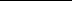 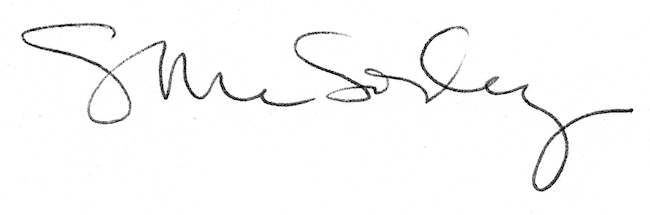 